 			                Communications Committee Meeting Minutes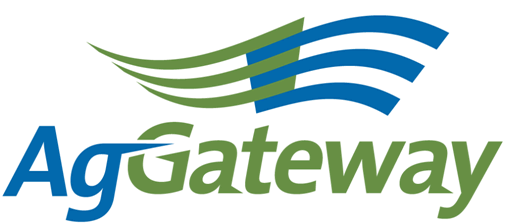 Note Taker Schedule:CouncilsAg Retail – Dave CraftAllied Providers – Nancy AppelquistCrop Nutrition – Melinda GiesierCrop Protection – Victoria PeoplesFeed - Grain - Precision Ag - Seed – Dawn EllisCommitteesCommunicationsConferenceDirectory OversightEducationEmerging TechnologiesFuture DirectionsMembershipStandards and GuidelinesContact: Committee Chair  Andriana Majarian   559 492 5510  andriana@agrian.comCommittee Vice Chair  Open  Attendees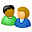 Contact: Committee Chair  Andriana Majarian   559 492 5510  andriana@agrian.comCommittee Vice Chair  Open  Attendees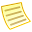 TopicTopicTopic LeaderTopic LeaderNotesNotesMeeting MinutesMeeting MinutesAndriana MajarianAndriana MajarianKristin is taking notes.Kristin is taking notes.Kristin is taking notes.Antitrust GuidelinesAntitrust GuidelinesAndriana Majarian Andriana Majarian All Agreed.All Agreed.All Agreed.Approval of Prior Meeting Minutes from 2/06/14Approval of Prior Meeting Minutes from 2/06/14Andriana Majarian Andriana Majarian MSA Dave/LoriMSA Dave/LoriMSA Dave/LoriReview Action Items from last meetingReview Action Items from last meetingAndriana Majarian Andriana Majarian Andriana reviewed. Andriana reviewed. Andriana reviewed. Newsletter Planning - AprilNewsletter Planning - AprilLorie GassoLorie GassoAdrianna - to make a list of liasons in different councils that may have articles to add to the newsletter. Melinda - 2 possible articles - Crop Nutrition Council working with AGIIS to create a product code for diesel exhaust fluid; Marketing communication to get new Crop Nutrition members - Lori will add this.Adrianna - to make a list of liasons in different councils that may have articles to add to the newsletter. Melinda - 2 possible articles - Crop Nutrition Council working with AGIIS to create a product code for diesel exhaust fluid; Marketing communication to get new Crop Nutrition members - Lori will add this.Adrianna - to make a list of liasons in different councils that may have articles to add to the newsletter. Melinda - 2 possible articles - Crop Nutrition Council working with AGIIS to create a product code for diesel exhaust fluid; Marketing communication to get new Crop Nutrition members - Lori will add this.Newsletter Planning - MayNewsletter Planning - MayLorie GassoLorie GassoMarketing and Communications – calendar update – 30/60/90 reportMarketing and Communications – calendar update – 30/60/90 reportSusan RulandSusan RulandSusan to take Communications plan and sort out by month what it is to get done. Does not have plan laid out by month. Should have report by next meeting. Next big Calendar To-Do: Mid-Year Meeting Announcement.Just sent out a Press Release for the Canada Crop Protection on 3/05/14. Trying to get Press Release of Committees being formed. And PAIL Project. Susan to take Communications plan and sort out by month what it is to get done. Does not have plan laid out by month. Should have report by next meeting. Next big Calendar To-Do: Mid-Year Meeting Announcement.Just sent out a Press Release for the Canada Crop Protection on 3/05/14. Trying to get Press Release of Committees being formed. And PAIL Project. Susan to take Communications plan and sort out by month what it is to get done. Does not have plan laid out by month. Should have report by next meeting. Next big Calendar To-Do: Mid-Year Meeting Announcement.Just sent out a Press Release for the Canada Crop Protection on 3/05/14. Trying to get Press Release of Committees being formed. And PAIL Project. LinkedIn DiscussionLinkedIn DiscussionKristin RundeKristin RundeKristin Runde, EditorDawn Ellis, Asst. EditorSusan is reviewing and tweaking the LinkedIn description. Kristin is waiting to update with an article.Everyone should go to LinkedIn and Like AgGateway.Kristin Runde, EditorDawn Ellis, Asst. EditorSusan is reviewing and tweaking the LinkedIn description. Kristin is waiting to update with an article.Everyone should go to LinkedIn and Like AgGateway.Kristin Runde, EditorDawn Ellis, Asst. EditorSusan is reviewing and tweaking the LinkedIn description. Kristin is waiting to update with an article.Everyone should go to LinkedIn and Like AgGateway.New BusinessNew BusinessAndrianaMajarianAndrianaMajarianMid-Year Meeting Attendance, June 9-12, 2014, in Prairie Meadows, Altoona, IowaOpportunity for the Committee to provide leadership in promoting the event?Andriana and Susan will be attending. Melinda and Dave are hoping to attend, but may have scheduling conflict.Andriana will let the group know when the meeting will be held. Everyone should email Andriana if you plan to attend.Susan - Does someone want to take charge of helping Susan with letting know through eBlasts or newsletters of Mid-Year and Annual meetings. The information is there, if someone would like to ‘own’ either one of these.Everyone to consider helping Susan with Mid-Year Meeting information. Mid-Year Meeting Attendance, June 9-12, 2014, in Prairie Meadows, Altoona, IowaOpportunity for the Committee to provide leadership in promoting the event?Andriana and Susan will be attending. Melinda and Dave are hoping to attend, but may have scheduling conflict.Andriana will let the group know when the meeting will be held. Everyone should email Andriana if you plan to attend.Susan - Does someone want to take charge of helping Susan with letting know through eBlasts or newsletters of Mid-Year and Annual meetings. The information is there, if someone would like to ‘own’ either one of these.Everyone to consider helping Susan with Mid-Year Meeting information. Mid-Year Meeting Attendance, June 9-12, 2014, in Prairie Meadows, Altoona, IowaOpportunity for the Committee to provide leadership in promoting the event?Andriana and Susan will be attending. Melinda and Dave are hoping to attend, but may have scheduling conflict.Andriana will let the group know when the meeting will be held. Everyone should email Andriana if you plan to attend.Susan - Does someone want to take charge of helping Susan with letting know through eBlasts or newsletters of Mid-Year and Annual meetings. The information is there, if someone would like to ‘own’ either one of these.Everyone to consider helping Susan with Mid-Year Meeting information. Upcoming MeetingsUpcoming MeetingsAndriana MajarianAndriana MajarianNext Meeting 4/4/14 @ 2pm ESTNext Meeting 4/4/14 @ 2pm ESTNext Meeting 4/4/14 @ 2pm ESTActive Action Items List as of 03/06/14Active Action Items List as of 03/06/14Active Action Items List as of 03/06/14AccountableAction Status AndrianaSend council chairs responsible for article an email each month with bullet points:  1. Describe major goal for 2013.  2. In what projects/initiatives are you involved.  3.  Value their council provides to members or to AgGatewayOngoing:  This will continue to happen each month.AndrianaTo discuss with Wendy the need for other councils to have representatives on the communication committee to ensure the committee is representing the needs of the councils appropriately.OngoingAllEach committee member to reach out to one company to recruit a new member for our committeeReach out to any company contacts that you have to see if they or someone from their organization would be interested in joining the Communications CommitteeOngoingNew Member - Melinda Geyser - Crop NutritionAndrianaContinue to solicit individuals for the newsletter leadership profileOngoing. Andriana to reach out to all council chairs to try to build up a reserve of articles. Two articles in reserveAndrianaMake up list to profile committee chairs for upcoming newsletters Ongoing. In progress – see list of councils and committees below.  Once we have new names we can create a list for 2014Susan RulandSusan to identify where the Communications Committee can help with the plan.Susan identified areas for the committee to assist with:1.  Liaisons with Councils/Committees, 2.  Newsletter, 3.  Website,   4.  AgGateway meetings, 5.  Awards Program (Dawn Ellis)Susan RulandSusan to connect with Wendy Smith to discuss the Social Media (Linked In/Twitter/Facebook)Completed. Committee implementing the project.Completed. Committee implementing the project.AndrianaTo recruit Vice Chair of Communications CommitteeOngoing17-JanJanuary/ Feb14-FebMarch14-MarApril18-AprMay16-MayJune20-JunJuly18-JulAugust15-AugSeptember19-SepOctober17-OctNovember14-NovDecember16-JanJanuary/ FebMeeting DateNote Taker9-JanAgrian 6-FebLorie6-MarKristin3-AprDawn8-MayNancy5-JunAndriana10-JulSara7-AugSusan6-SepKristin2-OctAndrianaTBDLorie11-DecDawnNewsletter Article Due DateLeadership Article17-JanJeff Kaiser14-FebHylon Kaufmann14-MarDennis Daggett18-AprJoel Newman16-MayGreg Erler20-JunCindy Camacci18-JulPhil Jones15-AugPhilip Kubesh19-SepPatrick Sanders17-OctAnn Vande Lune14-NovMary Tangen16-JanJanuary/ FebNewsletter ArticleNewsletter Due DateNewsletter Published